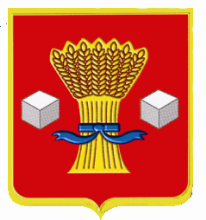 АдминистрацияСветлоярского муниципального района Волгоградской областиПОСТАНОВЛЕНИЕ от  30.2023                        № 1812Об утверждении программы профилактики нарушений обязательных требований земельного законодательства на территорииСветлоярского муниципального районаВолгоградской области на 2024 год      В соответствии со статьей 8.2 Федерального закона от 26.12.2008      № 294-ФЗ «О защите прав юридических лиц и индивидуальных предпринимателей при осуществлении государственного контроля (надзора) и муниципального контроля», статьей 44 Федерального закона от 31.07.2020 № 248-ФЗ «О государственном контроле (надзоре) и муниципальном контроле в Российской Федерации», постановлением Правительства Российской Федерации от 25.06.2021 № 990 «Об утверждении Правил разработки и утверждения контрольными (надзорными) органами программы профилактики рисков причинения вреда (ущерба) охраняемым законом ценностях,   руководствуясь Уставом Светлоярского муниципального района Волгоградской области,п о с т а н о в л я ю:    1. Утвердить программу профилактики нарушений обязательных требований земельного законодательства на территории Светлоярского муниципального района Волгоградской области на 2024 год согласно приложению к настоящему постановлению.     2. Отделу по муниципальной службе, общим и кадровым вопросам администрации Светлоярского муниципального района Волгоградской области (Иванова Н.В.): - направить настоящее постановление для опубликования в районной газете «Восход»;- разместить настоящее постановление на официальном сайте Светлоярского муниципального района Волгоградской области.     3. Контроль за исполнением настоящего постановления возложить на исполняющего обязанности заместителя главы Светлоярского муниципального района Волгоградской области Морозова С.С.Глава муниципального района                                                 	        В.В. Фадеев С.С. Морозов